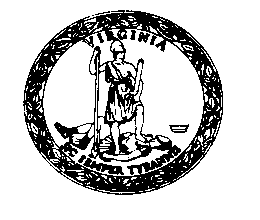 COMMONWEALTH OF VIRGINIADEPARTMENT OF EDUCATIONPRIVATE SCHOOLS FOR STUDENTS WITH DISABILITIESP. O. Box 2120Richmond, Virginia 23218-2120Fax Number:  804-371-8796NOTIFICATION OF A CHANGE IN THE NAME OF THE SCHOOLPart I: Current School InformationCurrent Name of School:	     	Mailing Address	     Address:	     	Web Address:		     Contact Person:	     	Telephone Number:	     	Fax Number: 	     	E-Mail Address:	     	Part II: Required AttachmentsWhat is the proposed name of the school?	      Attach evidence of filings with the State Corporation Commission reflecting the name change.  http://www.scc.virginia.gov/clk/befaq/fict.aspx Submit copies of advertising and web links that reflect the name change.Is the Change in the Name of a School due to a change in ownership?   Yes    NoIf yes, a new Application for License to Operate a Private School for Students with Disabilities must be submitted.	Submitted By: Name of Authorized School Official:         		Title:	     Signature of Authorized School Official:  _________________		Date:	     Official Use OnlyReceived by:  _____________________________________   Date: _______________Signature of VDOE Specialist: _________________________Date: _____________________Directory and License Change required?   Yes ____  No ____  Changed by: ______________